ВведениеКаждое предприятие рано или поздно сталкивается с необходимостью использования компьютерных технологий для управления товарными потоками.  Автоматизация работы бизнес-процессов ведет к повышению скорости работы персонала и улучшение уровня обслуживания покупателей.  В данной работе рассматривается автоматизация бизнес-процесса учета оборудования на складе цеха по предоставлению телекоммуникационных услуг. Оборудование включают в себя множество различных наименований товаров. К ним относятся оптические терминальные блоки(ONT) , телевизионные приставки, модемы ADSL, роутеры, PLС-адаптеры, видеосендеры. Товаров данных категорий на сегодняшний день очень много. Поэтому вручную вести учет наличия товара и оперировать данными об этих товарах (операции прихода или расхода) является очень трудоемкой работой, особенно в условиях быстрого товарооборота. В связи с этим возникает необходимость создания автоматизированной системы для учета товаров и выполнения операций над ними. Благодаря автоматизации улучшится лояльность абонентов за счет повышения качества и скорости их обслуживания, учет товаров станет легче и точнее: строгий контроль остатков предотвратит хищения среди персонала, позволит контролировать состояние товарных остатков и своевременно пополнять ассортимент, повысится легкость в управлении подразделения. Можно будет удаленно следить за состоянием дел в удаленном цехе, использовать широкие возможности для анализа эффективности вашего бизнеса, на основе данных о динамике спроса расширить ассортимент товаров и повысить товарооборот.Описание предметной области «Цех по предоставлению телекоммуникационных услуг» - эта организация, занимающаяся оказанием телекоммуникационных услуг (интернет, телевидение, телефония),  а так же  розничной реализацией сопутствующих товаров, необходимых для работы данных услуг. Главной задачей цеха является удовлетворение потребностей абонентов  в получении качественных услуг.В складе есть несколько отделов, где хранятся все категории товаров:оптические терминальные блоки(ONT) телевизионные приставкимодемы ADSLроутерыPLС-адаптерывидеосендерыНапрямую со складом взаимодействуют инсталляторы (специалисты, по подключению услуг и сопутствующих товаров) и вышестоящий склад (поставщик). Местом хранения товара служит склад Цеха. В информационной системе склада будут содержаться следующие данные:Номенклатурный кодНаименование товаровСтоимостьГруппы товаровОтделы Хранимые на складе товарыДанные о поставщиках и покупателяДанные о поставках товараДанные о  реализации товараДля этого склада можно определить следующие бизнес-правила:В разных отделах хранятся разные группы товаровКаждый товар имеет  уникальную нумерациюОборудование в основном хранится на складе, при отсутствии оборудования на складе Цеха посылается запрос на наличие оборудования на вышестоящий склад (поставщик). Доступ к информационной системе осуществляется в режиме администратора с возможностью полного доступа (удаление, редактирование данных и т.д.) для сотрудников склада и в режиме просмотра с ограниченным доступом для инсталляторов.Постановка задачиЦелью данной работы является разработка информационной системы для автоматизации учета оборудования на складе цеха по предоставлению телекоммуникационных услуг.Задачи, решение которых необходимо для достижения поставленной цели:Анализ системы учета товаров;Проектирование системы. Создание концептуальной и логической модели данных;Создание автоматизированной базы данных;Разработать несколько запросов, для удобства поиска той или иной информации по таблицам;Создание графического интерфейса;Функциональные требования к системеВ системе должны быть реализованы следующие  функциональные возможности:Учет оборудования, хранящегося на складе;Учет  оборудования, выданного в реализацию инсталлятору(рюкзак);Формирование  на основании списка реализованных товаров отчёта по продажам;Учет товаров в каталоге.Учет поступивших, выбывших товаров.Проектирование информационной системыФункциональная модель бизнес-процессов цеха по оказанию телекоммуникационных услуг (рисунок 1):Функции, представленные в этой модели:Составление плана продаж.Формирование отчета о наиболее востребованной продукции.Составление отчета о необходимой продукции.Заключение договора на покупку оборудования.Нахождение оптимальных поставщиков.Заключение договора о поставках оборудованииУчет товаров на складе.Принятие поступившей продукции на склад.Формирование отчетов о поступившей продукции и о бракованном оборудовании.Отправка оборудования на продажу.Формирование отчетов о поступившей на продажу продукции.Поступление оборудования на продажу.Реализация оборудования.Формирование отчета о проданном оборудовании.Рисунок 1Модель потока данных (DFD) (КАК ЕСТЬ) (модель 1)Зав.складом ведет учет реализованного и нереализованного оборудования, отправляет этот список менеджеру, менеджер составляет список необходимого оборудования, в свою очередь, директор на его основе составляет план покупок востребованного оборудования и заключает договор с поставщиками; поставщики составляют приходную накладную и доставляют оборудование на склад; зав.складом на основе накладной проверяет наличие оборудования, ведет его, составляет счет-фактуру и посылает ее бухгалтеру; бухгалтер регистрирует счет-фактуры в журнале счет-фактур и отправляет ее на подпись директору. При покупке оборудования покупателем, если его нет на складе, инсталлятор посылает запрос на наличие товара на вышестоящем складе  заведующему склада, тот проверяет вышестоящий склад на наличие товара, посылает ответ инсталлятору, и если оборудование есть в наличии, он доставляется на склад. Модель потока данных (DFD) (КАК ДОЛЖНО БЫТЬ) (модель 2)Директор получает из системы отчет о реализованном оборудовании, список необходимого оборудования и на его основе составляет план покупок востребованного оборудовая и заключает договор с поставщиками; поставщики составляют приходную накладную и доставляют товар на вышестоящий склад; зав.складом на основе накладной проверяет наличие оборудования, ведет его учет в системе, составляет счет-фактуру и посылает ее бухгалтеру, помимо этого она заносит в систему сведения о реализованном оборудовании; бухгалтер регистрирует счет-фактуры в журнале счет-фактур и отправляет ее на подпись директору.Опишем входы и выходы системы.Входы: документы об оборудовании, заносимого на склад (накладная, счет-фактура).Выходы: отчеты об операциях с оборудованием на складе (отчет доставленного оборудования, об оборудовании, ушедшего на продажу, о бракованном оборудовании). Концептуальная и логическая модель данныхБаза данных разработана на основе счет-фактуры и приходной накладной, приведенных ниже.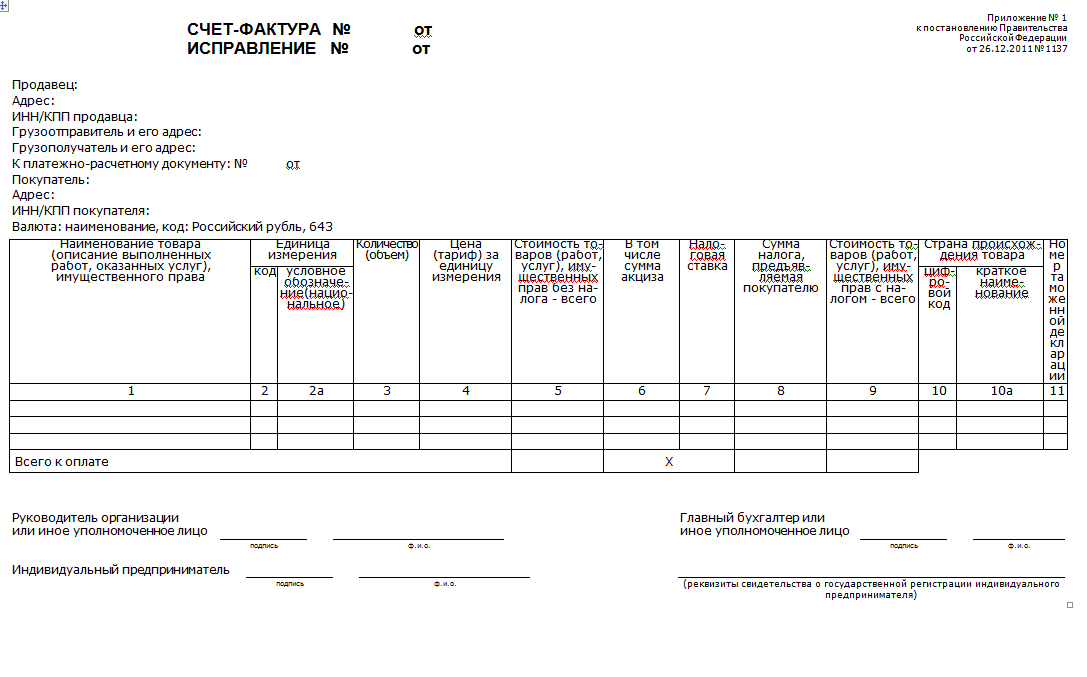 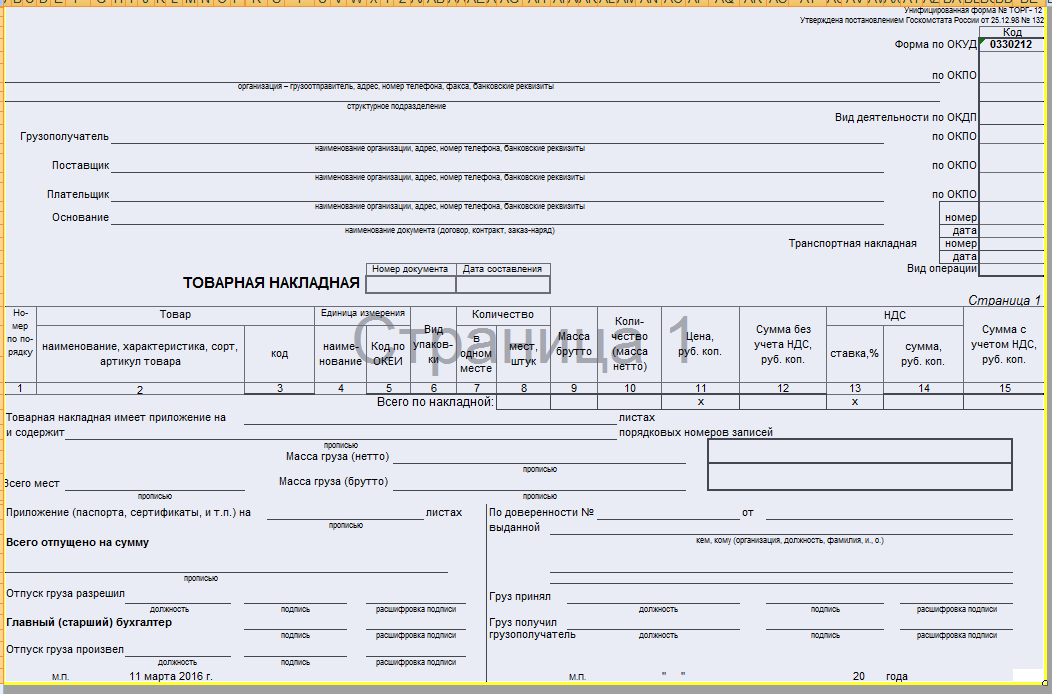 Рисунок 2Определение связей между сущностямиОпределение атрибутов, принадлежащих сущностям В теории реляционных баз данных существует пять нормальных форм:первая нормальная форма (1 NF);вторая нормальная форма (2 NF);третья нормальная форма (3 NF);четвертая нормальная форма (4 NF);пятая нормальная форма (5 NF).В основе процесса нормализации лежит метод нормализации, декомпозиция отношения, находящегося в предыдущей нормальной форме, в два, или более отношения, удовлетворяющей требованиям следующей нормальной формы.В проектируемой базе данных использованы три формы нормализации.Первая нормальная форма(1НФ) - таблица находится в 1НФ только тогда, когда все входящие атрибуты простые и нет повторяющихся значений.Вторая нормальная форма(2НФ) - таблица находится в 2НФ, если все поля зависят от первичного ключа, который не должен быть избыточным, т.е. никакой атрибут отношений не должен быть функционально зависим лишь от части ключа, такие атрибуты выделяются в отдельные отношения.Третья нормальная форма(3НФ) - предполагает удаление транзитивных замыканий по функциональным зависимостям. Т.е. в отношении не должно быть полей (атрибутов), функционально зависящих от атрибутов, не входящих в первичный ключ.Исходя из вышесказанного, можно утверждать, что таблицы данной базы находятся в 3НФ, схема которой представлена ниже: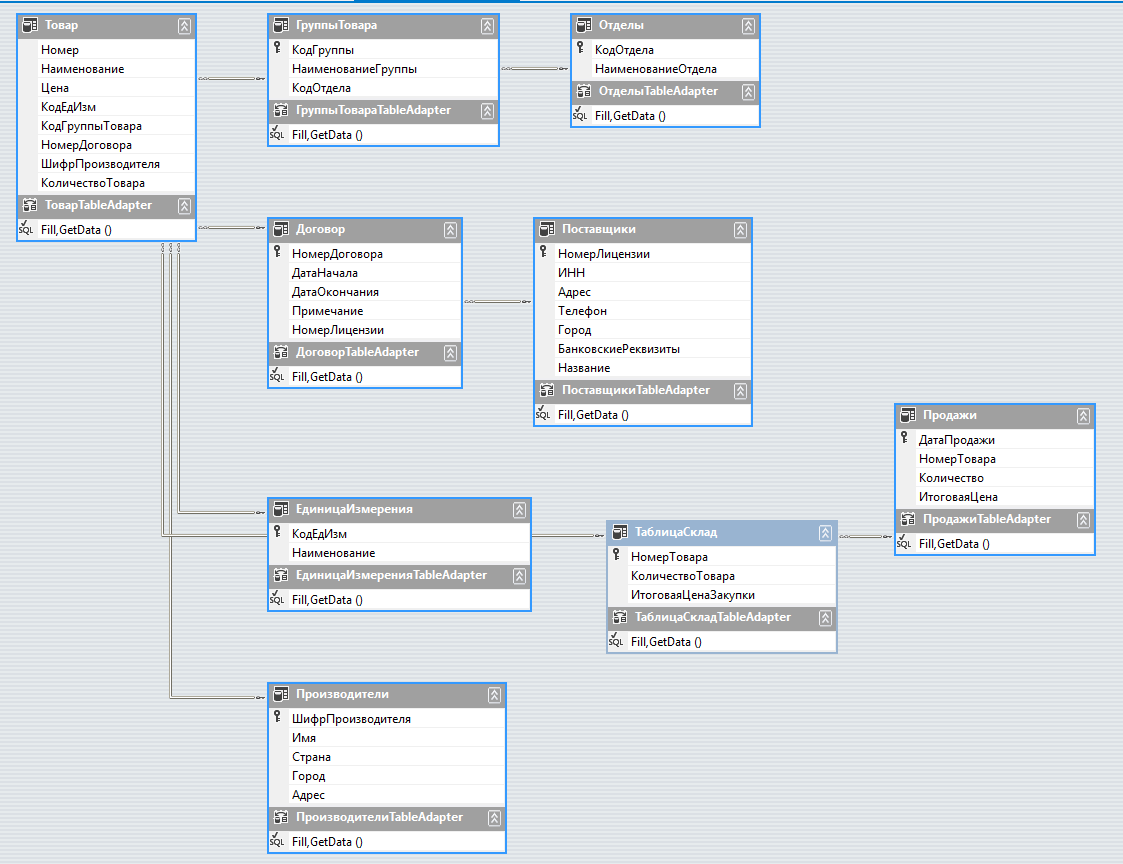 Рисунок 3Интерфейс информационной системыЧтобы открыть программу необходимо запустить файл CURS.exe. После откроется окно, где отобразится окно для покупателя (рисунок 5), на котором находится каталог товаров. Можно отфильтровать данный, отметив  соответствующие галочки и нажав на кнопку «Фильтр».   Вверху, на правом углу есть кнопка для входа в качестве администратора, при нажатии которой откроется окно для авторизации пользователя (рисунок 6). Для входа в режиме администратора на этом окне необходимо ввести логин и пароль, а затем кнопку «Войти», при неверных введенных данных, система выдает окно с ошибкой (рисунок 7). При нажатии кнопки «Выйти» закроется окно авторизации. Верно введя данные и нажав на кнопку «Войти», откроется главное окно для программы (рисунок 8).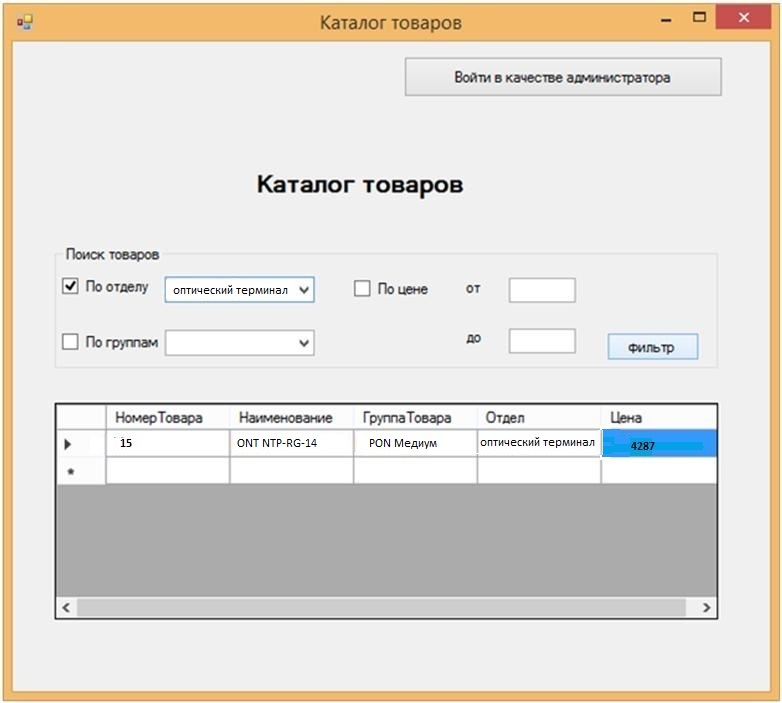 Рисунок 4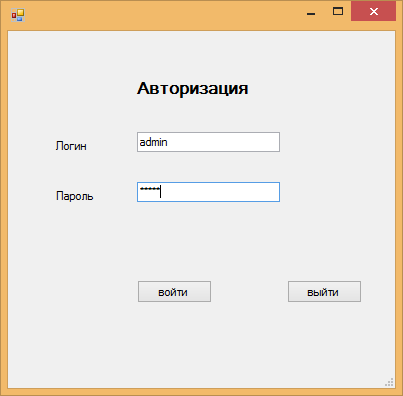 Рисунок 5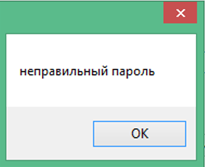 Рисунок 6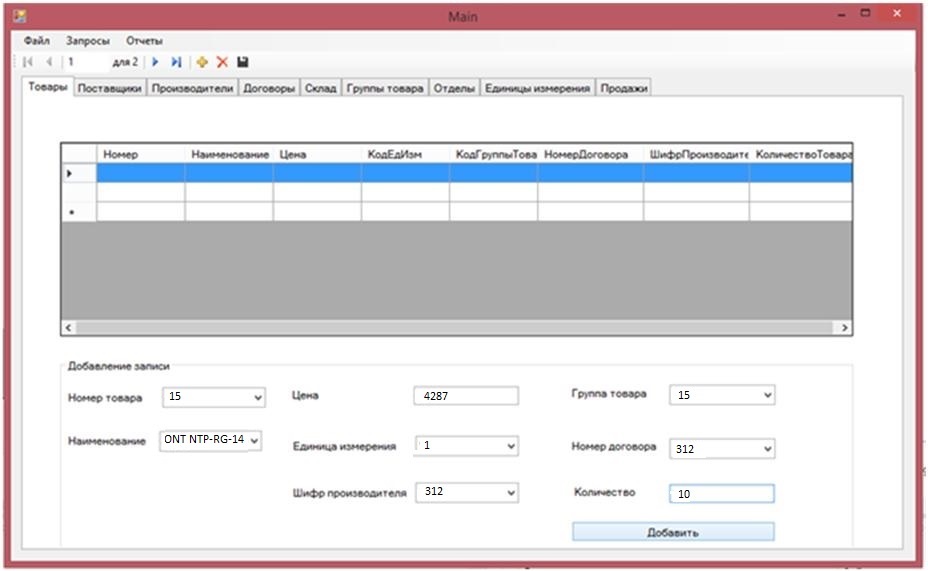 Рисунок 7На главном окне располагается строка меню, элементы для редактирования таблиц и  строка вкладок с таблицами. При нажатии на элемент «Файл» откроются элементы списка «Сохранить» и «Закрыть». При нажатии «Сохранить», будут сохранены внесенные изменения, а при нажатии «Закрыть», приложение закроется (рисунок 8).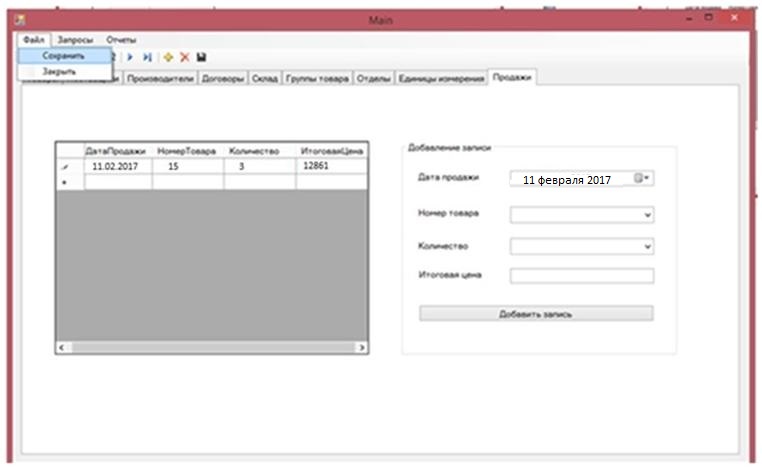 Рисунок 8Для редактирования, удаления и добавления данных таблиц необходимо перейти по соответствующим вкладкам на главном окне (Таблица товаров – вкладка «Товары» (рисунок 10), Таблица поставщиков -  вкладка «Поставщики» (рисунок 11), Таблица производителей – вкладка «Производители» (рисунок 12), Таблица договоров –вкладка «Договоры» и т.д.). Рядом с таблицами есть элементы для добавления записи. Введя необходимые данные и нажав на кнопку «Добавить», данные добавятся в таблицы.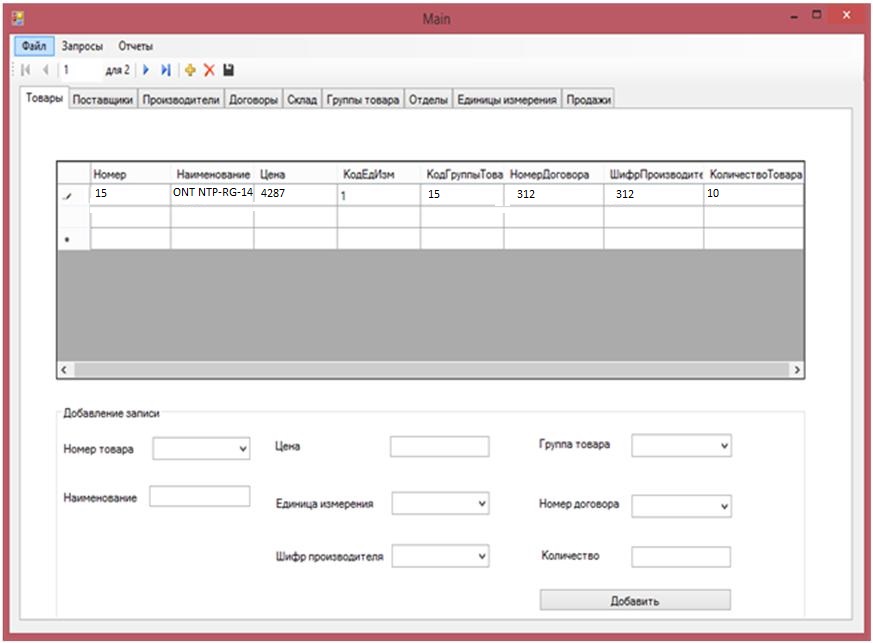 Рисунок 10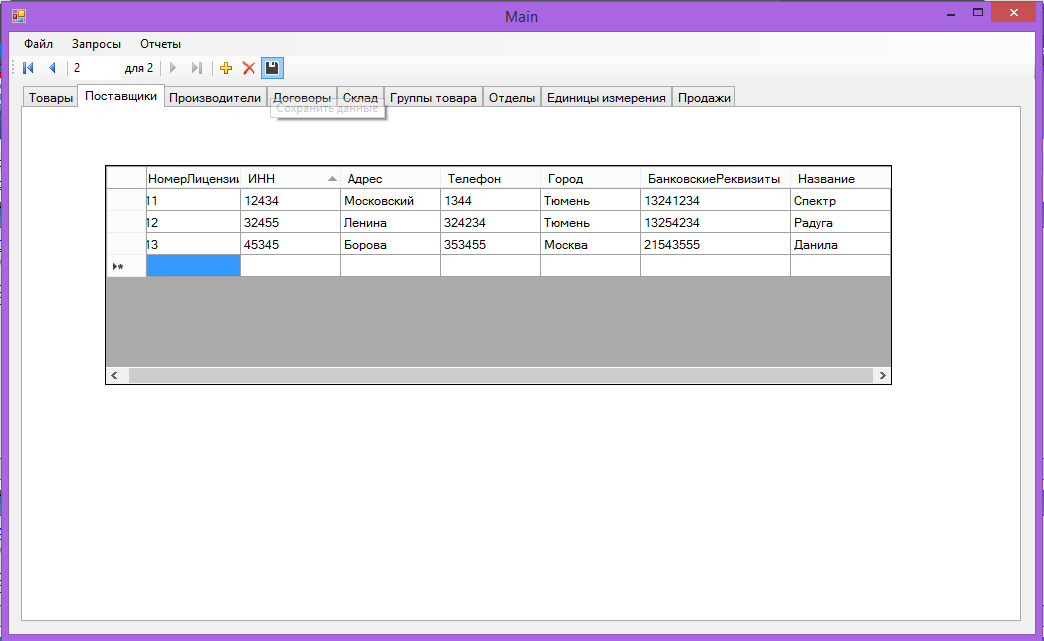 Рисунок 10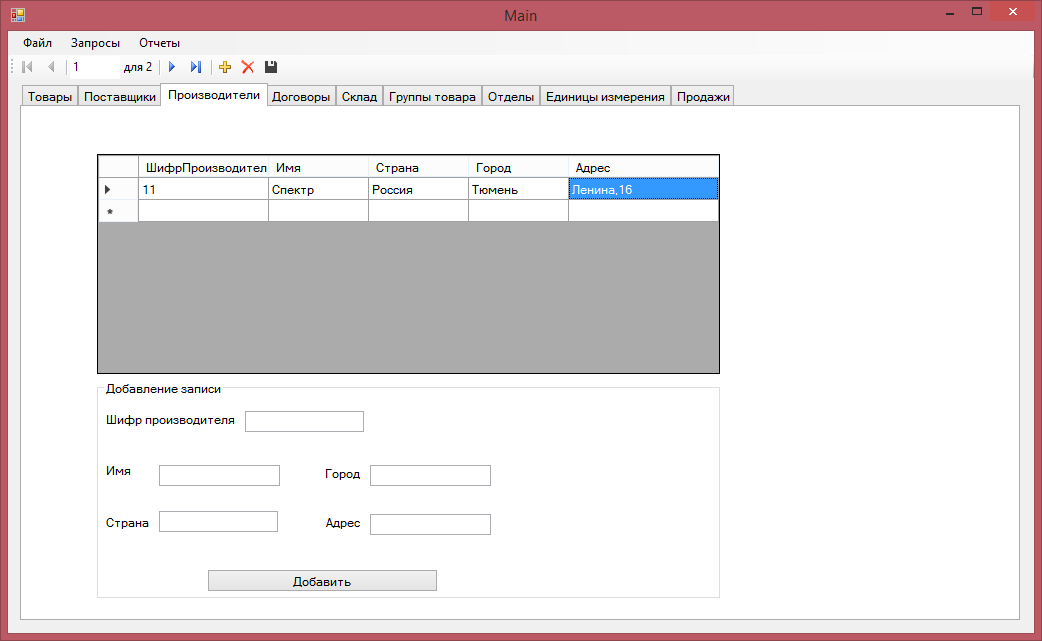 Рисунок 11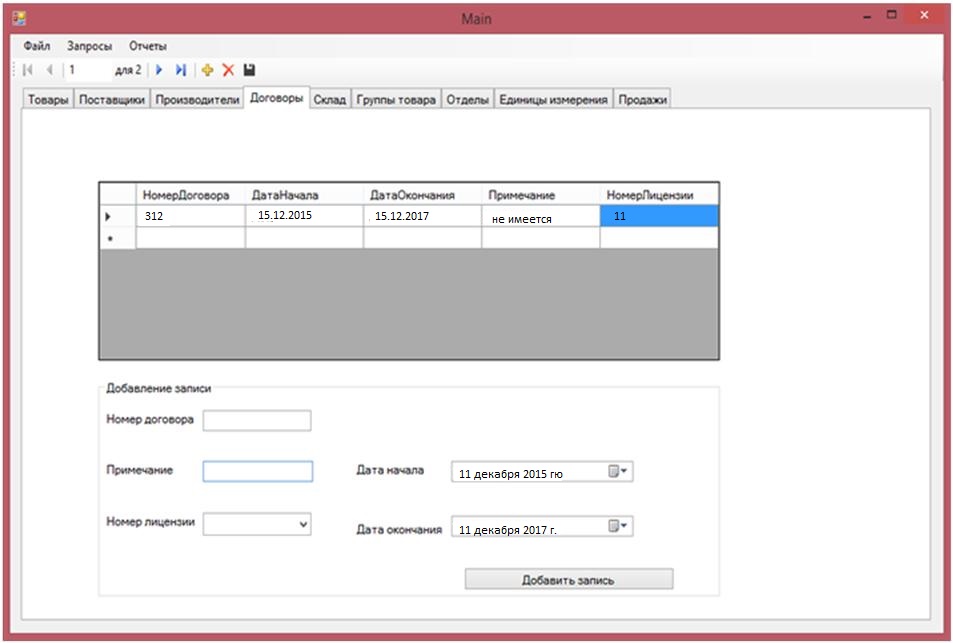 Рисунок 12Рисунок 13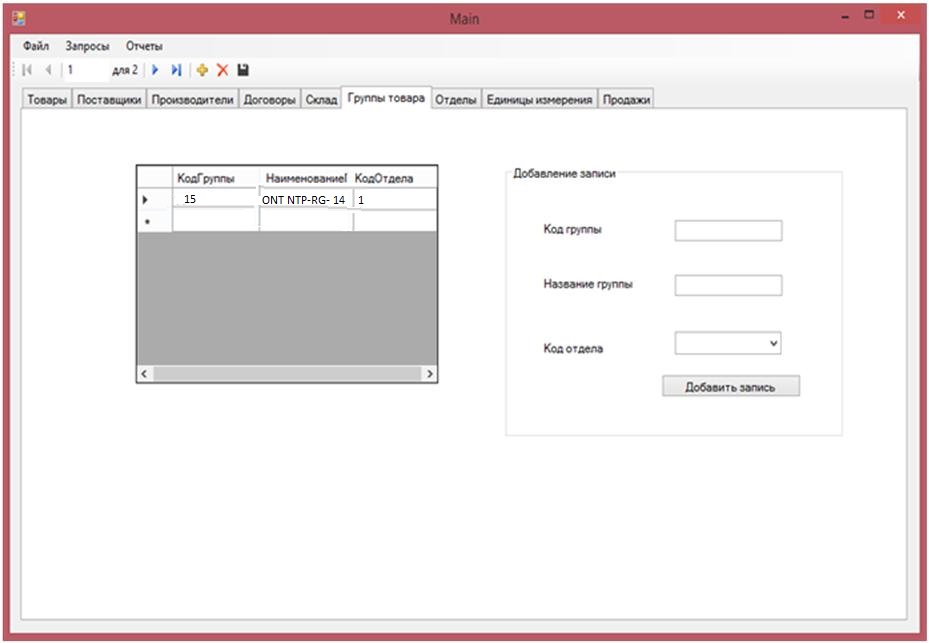 Рисунок 14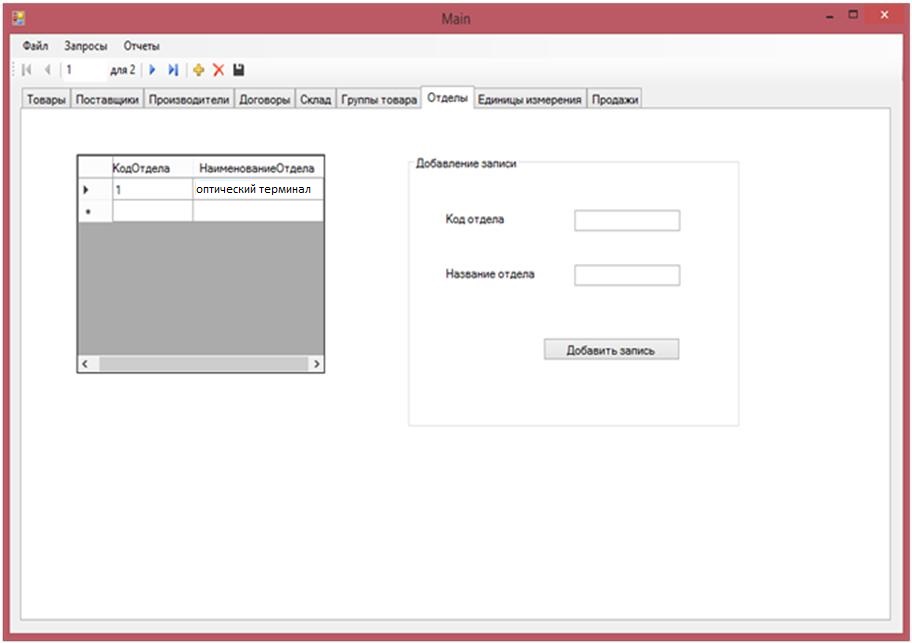 Рисунок 15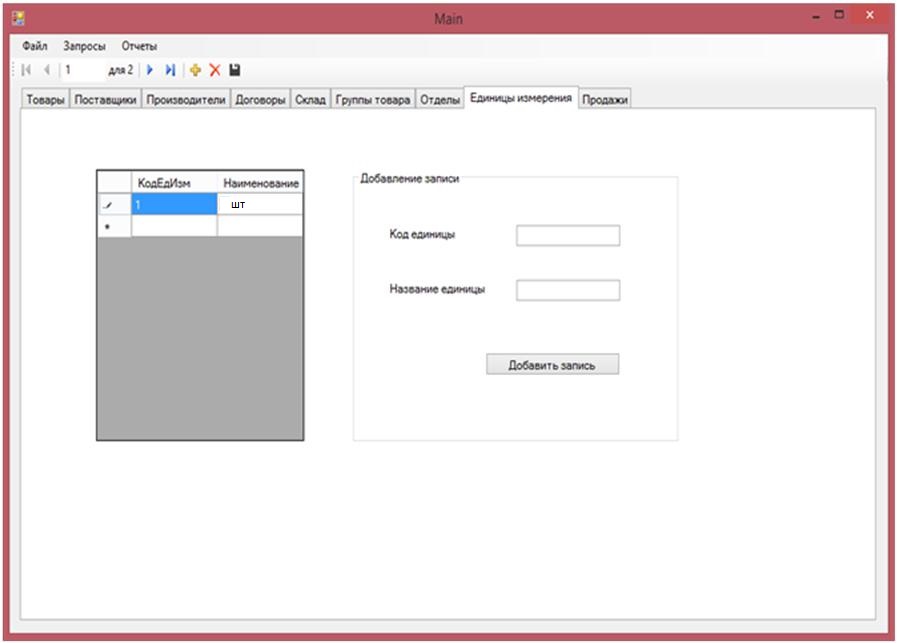 Рисунок 16Рисунок 17Нажав на  «Запросы»  в меню, откроется форма «Запросы», где нажав на кнопку найти, можно сформировать необходимый запрос из списка (рисунок 18).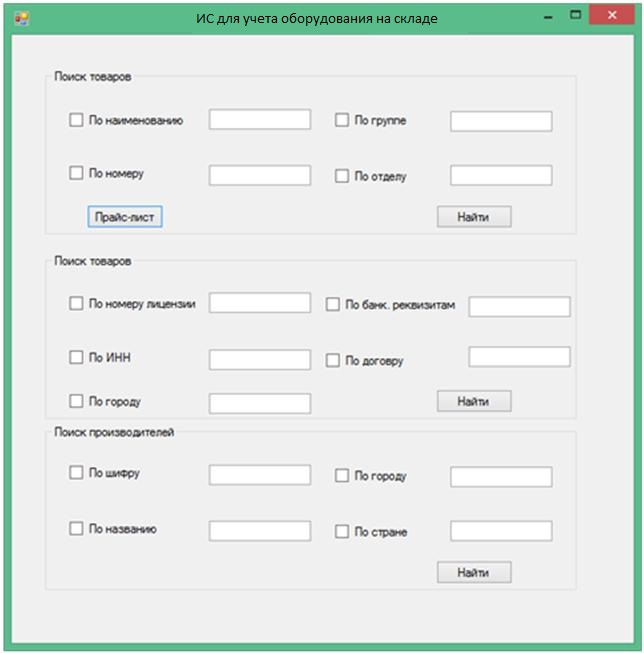 Рисунок 18Если нажав в меню «Отчеты», откроется форма для отчетов  с вкладками имеющихся отчетов. При переходе на вкладку «Отчет по продажам» отобразится отчет по продажам (рисунок 19), при нажатии на вкладку «Отчет по товарам на складе» отобразится следующий отчет (рисунок 20), и соответственно нажатым вкладкам отобразятся и другие «Прайс-лист» (рисунок 21), «Отчет по поставщикам» (рисунок 22). Сверху находятся элементы для печати, экспорта и управления отчетами.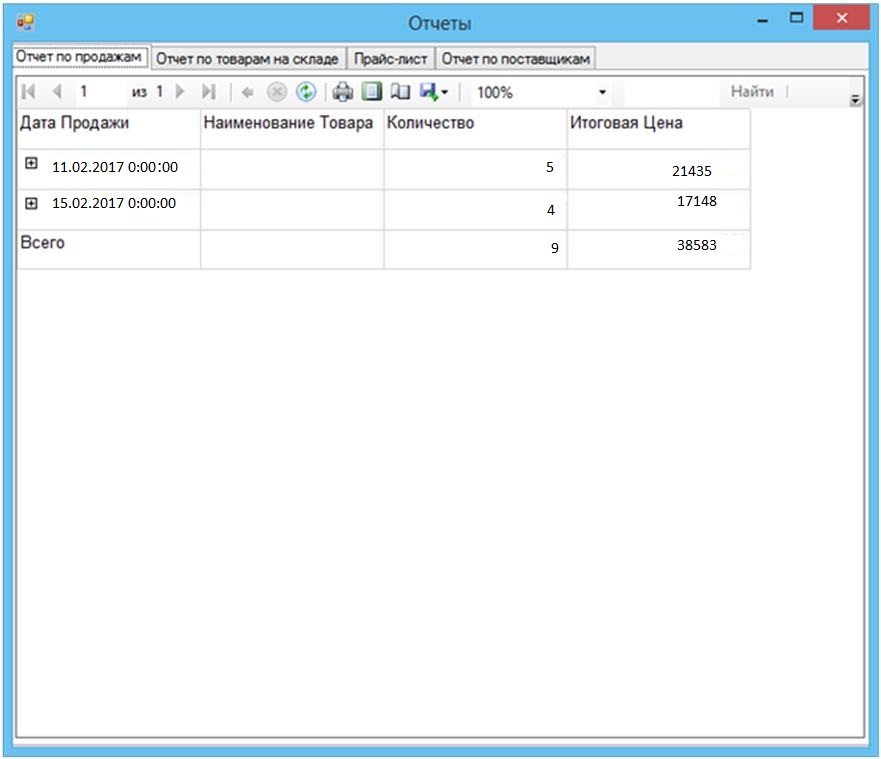 Рисунок 19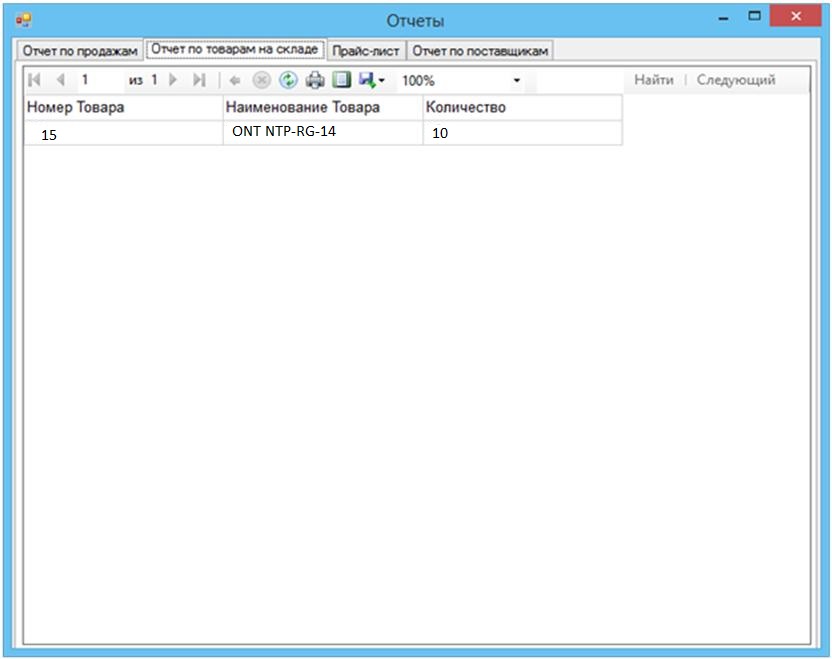 Рисунок 20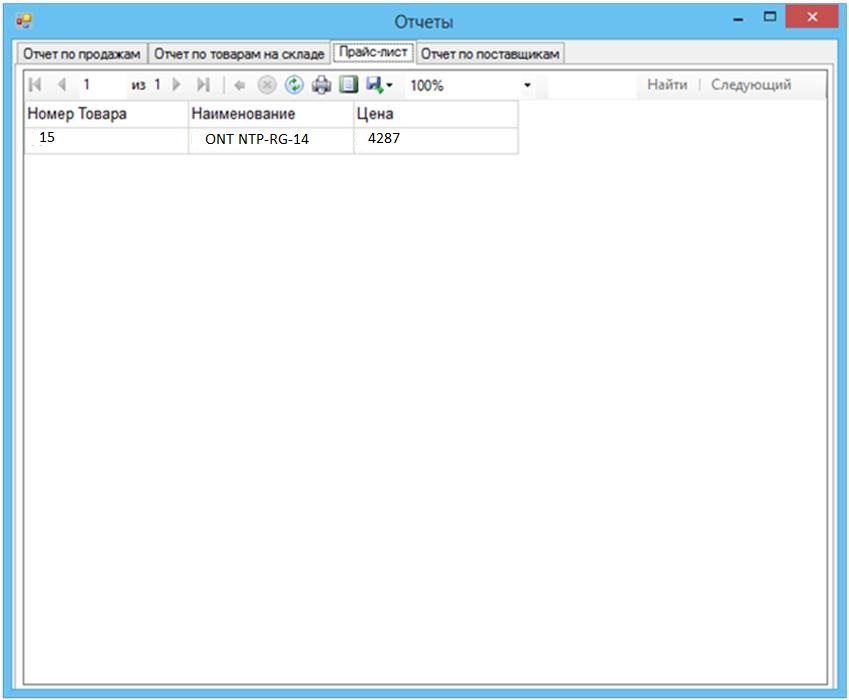 Рисунок 21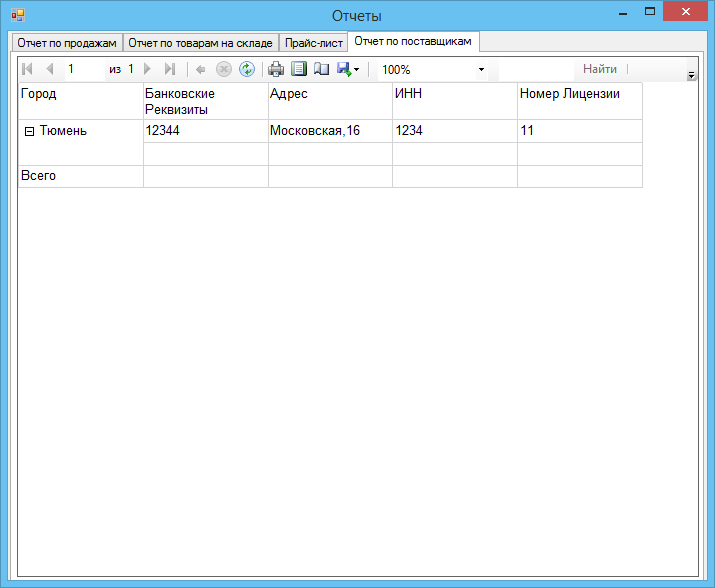 Рисунок 22ЗаключениеВ ходе курсовой работы была спроектирована и разработана ИС, автоматизирующая процесс «Учет оборудования», что позволило улучшить качество обслуживания в цехе по предоставлению телекоммуникационных услуг и уменьшить время, затрачиваемое на работу этого процесса, так как есть возможность с помощью запросов формировать отчет по заданным критериям. Была построена ER- модель данных в нотации Чена, логическая модель  данных в нотации  IDEF1x, модель потока данных DFD в нотации Гейн-Сарсона КАК ЕСТЬ и КАК ДОЛЖНО БЫТЬ и функциональная модель, описывающая процессы, происходящие в магазине. Был реализован и описан  интерфейс приложения. Цель, поставленная в начале работы, достигнута.Список литературыИвашко А.Г., Карякин Ю.Е. Информационные системы и технологии: Учебное пособие Тюмень: Изд-во ТюмГУ, 2013. – 324 с. Информационные технологии управления проектами: Учебное пособие / Н.М. Светлов, Г.Н. Светлова. - 2 изд., перераб. и доп. - М.: НИЦ ИНФРА-М, 2015. - 232 с - http://znanium.com/bookread.php?book=429103Бирюков А.Н. Процессы управления информационными технологиями: учебное пособие / А.Н. Бирюков. — М.: Интернет-Университет Информационных Технологий: БИНОМ. Лаборатория знаний, 2012. – 215 с. - http://www.intuit.ru/studies/courses/2298/598/infoАбдикеев Н. М. Управление знаниями корпорации и реинжиниринг бизнеса: Учебник / Н.М. Абдикеев, А.Д. Киселев; Под науч. ред. Н.М. Абдикеева - М.: ИНФРА-М, 2013- http://znanium.com/bookread.php?book=373331Корпоративные информационные системы управления: Учебник / Под науч. ред. Абдикеева Н. М., Китовой О. В. - М.: НИЦ ИНФРА-М, 2015. - 464 с. - http://znanium.com/bookread.php?book=505623 Базовые и прикладные информационные технологии: Учебник / В.А. Гвоздева. - М.: ИД ФОРУМ: НИЦ ИНФРА-М, 2014. - 384 с.: - http://znanium.com/bookread.php?book=428860Глухих, И. Н. Интеллектуальные информационные системы: учеб. пособие для студ. вузов/ И. Н. Глухих; Тюм. гос. ун-т. - Москва: Академия, 2010. - 112 сКАК ЕСТЬКАК ДОЛЖНО БЫТЬМодель 1Модель 2Декомпозиции DFD Модель 1 и Модель 2, процесса Продажа оборудованияДекомпозиции DFD Модель 1 и Модель 2, процесса Продажа оборудованияМодель 1.1Модель 2.1Декомпозиции DFD Модель 1 и Модель 2, процесса Учет оборудованияДекомпозиции DFD Модель 1 и Модель 2, процесса Учет оборудованияМодель 1.2Модель 2.2Имя сущностиОписание сущностейТовароборудование, имеющееся на складеПоставщикте, кто  поставляют оборудование на складПокупательАбоненты цеха, пользующиеся услугами и оборудованием Складколичество, хранящихся товаров на вышестоящем складеДоговордоговора, заключенные с контрагентамиПроизводительпроизводитель товараГруппа товаровгруппа товара, к которой его можно отнестиОтделсклад, с которого  оборудование выдается в реализацию инсталляторуПродажихранится информация о проданном оборудованииИмя сущности IИмя связиИмя сущности IIКардинальность связиПоказатель участияПокупательпокупатьТоварМ:МТ:ТПоставщикпоставлятьТовар1:МТ:ТПоставщикзаключатьДоговор1:МТ:ТТовархранитьСклад1:1Т:ТПроизводительпроизводитьТовар1:МТ:ТТоваротноситьсяГруппа товаровМ:1Т:ТТоварпродаватьОтделМ:1Т:ТТовар измеряетсяЕдиница измеренияМ:1Т:ТИмя атрибутаОписаниеТип данныхТоварТоварТоварТоварНомеркод товараСтроковыйТоварИмяНаименование товараСтроковыйТоварЕдинИзмерЕдиница измерения товараСтроковыйТоварЦенаЗакупочная цена ед. товараДенежныйТоварСтоимостьЦена реализации ед. товараДенежныйТоварКодГрКод группы товаров, к которой он относитсяСтроковыйСкладСкладСкладТоварНомеркод товараСтроковыйТоварКоличестКоличество товаров хранимых на складеЦелочисленныйТоварЦенаИИтоговая цена покупки данного товара ДенежныйДоговорДоговорДоговорДоговорНомерномер договораЦелочисленныйДоговорПоставщикназвание организации или ФИОСтроковыйДоговорНачДата заключения договораДатаДоговорКонецДата окончания действия договораДатаДоговорИнфоДополнительные данныеСтроковыйПоставщикПоставщикПоставщикПоставНаимНазвание организации или ФИОСтроковыйПоставАдресАдрес клиентаСтроковыйПоставТелетелефонСтроковыйПоставРеквизБанк. реквизитыСтроковыйПоставИННИННСтроковыйПоставПаспНомер паспортаСтроковыйПроизводительПроизводительПроизводительИмяПроизводНазвание фирмы СтроковыйСтроковыйКодПроизводКод производителяСтроковыйСтроковыйГруппа товараГруппа товараГруппа товараНаимГруппыНазвание группы товаровСтроковыйСтроковыйКодОтделаКод отдела, в котором имеется товарЦелочисленныйЦелочисленныйКодГруппыКод группы СтроковыйСтроковыйОтделОтделОтделНаимОтделаНаименование отдела СтроковыйКодОтделаКод отдела магазинаЦелочисленныйЕдиница измерения товаровЕдиница измерения товаровЕдиница измерения товаровКодЕдИзмКод ед. измерения товараЦелочисленныйНаимЕдИзмНаименование ед. измерения товараСтроковыйПродажиПродажиПродажиДата продажиВремя реализация товараДатаНомерТовараНомер товараСтроковыйКоличествоКоличество продаваемого товараЦелочисленныйИтоговаяЦенаИтоговая цена за которую реализован товарДенежный